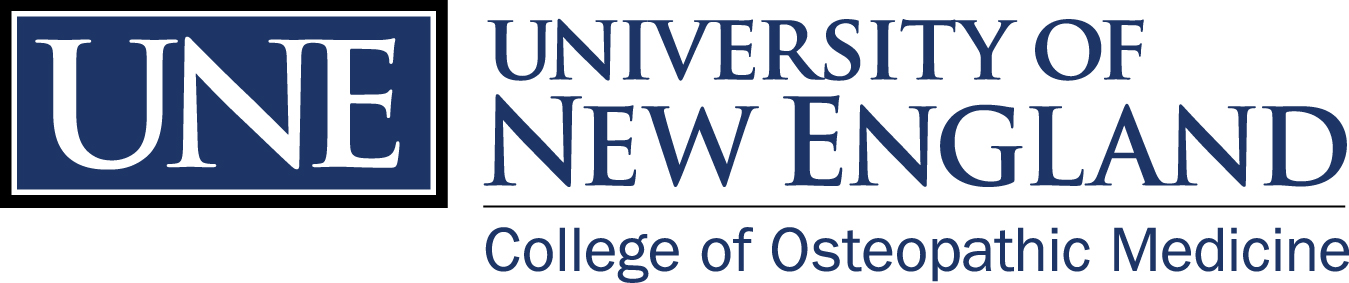        Department of Continuing Medical Education2021 Continuing Medical Education CalendarTBD			Manual Medicine: An Osteopathic ApproachIntro to Osteopathic Medicine and Evaluation & Treatment: Lumbar Spine		CME:  20 AOA Category 1A, Category 1 AMA PRA CreditsTM Biddeford Campus.  Contact CME at cme@une.edu or (207) 602-2589 for more information.See our website at: http://www.une.edu/com/cme/omm-seriesRegistration Fees:		Friday Intro only (8 hrs.)	$450.00						Sat/Sun	(12 hrs.)		$650.00						All 3 days (20 hrs.)		$900.00						Full Series (5 sessions) 	$3200 (with 1 Intro session)						Full Series (5 sessions)	$2750.00(without Intro session)			50% Discount for:		Resident/Fellow Physicians						Part/Full time UNE faculty  	March 5 – March 7, 2021	Manual Medicine: An Osteopathic ApproachIntro to Osteopathic Medicine and Evaluation & Treatment: Hip Joint/Lower Extremities			CME:  20 AOA Category  1A, Category 1 AMA PRA CreditsTM Biddeford Campus.  Contact CME at cme@une.edu or (207) 602-2589 for more information.See our website at: http://www.une.edu/com/cme/omm-seriesRegistration Fees:		Friday Intro only (8 hrs.)	$450.00						Sat/Sun	(12 hrs.)		$650.00						All 3 days (20 hrs.)		$900.00						Full Series (5 sessions) 	$3200 (with 1 Intro session)						Full Series (5 sessions)	$2750.00(without Intro session)			50% Discount for:		Resident/Fellow Physicians						Part/Full time UNE facultyMay 7 – 9, 2021		Manual Medicine: An Osteopathic ApproachIntro to Osteopathic Medicine and Evaluation & Treatment: Pelvis		CME:  20 AOA Category 1A, Category 1 AMA PRA CreditsTM Biddeford Campus.  Contact CME at cme@une.edu or (207) 602-2589 for more information.See our website at: http://www.une.edu/com/cme/omm-seriesRegistration Fees:		Friday Intro only (8 hrs.)	$450.00						Sat/Sun	(12 hrs.)		$650.00						All 3 days (20 hrs.)		$900.00						Full Series (5 sessions) 	$3200 (with 1 Intro session)						Full Series (5 sessions)	$2750.00(without Intro session)			50% Discount for:		Resident/Fellow Physicians						Part/Full time UNE facultyTBD			Maine Medical Center Sports Medicine Ultrasound Workshop			FMI:  Rachael Delcourt @ (207) 661-7543 or rdelcourt@mainehealth.org	September 10-12, 2021	Manual Medicine: An Osteopathic ApproachIntro to Osteopathic Medicine and Evaluation & Treatment: Thorax/Rib Cage		CME:  20 AOA Category 1A, Category 1 AMA PRA CreditsTM Biddeford Campus.  Contact CME at cme@une.edu or (207) 602-2589 for more information.See our website at: http://www.une.edu/com/cme/omm-seriesRegistration Fees:		Friday Intro only (8 hrs.)	$450.00						Sat/Sun	(12 hrs.)		$650.00						All 3 days (20 hrs.)		$900.00						Full Series (5 sessions) 	$3200 (with 1 Intro session)						Full Series (5 sessions)	$2750.00(without Intro session)			50% Discount for:		Resident/Fellow Physicians						Part/Full time UNE facultyTBD			2021 UNE COM Reunion and CME Event			CME: Up to 20 Category 1A AOA, Category 1 AMA PRA CreditsTM 			Biddeford Campus.  Contact CME at cme@une.edu or (207) 602-2589 for more information			See our website at: http://www.une.edu/com/cme/events/unecom-alumni-reunionTBD		         	 Madeline McCormick Mentoring Weekend (invitation only) Beachmere Inn, Ogunquit, ME.TBD	 		Biodynamics of Osteopathy– Instructor: Donald Hankinson, D.O. 			CME: Category 1A AOA, OMM/NMM Specialty creditsUniversity of New England- Biddeford Campus			Contact Joan Hankinson at ohmjh@aol.com or (207) 781-7900 or go to 			osteopathichealthcareofmaine.com to register or for more information.November 5-7, 2021	Manual Medicine: An Osteopathic ApproachIntro to Osteopathic Medicine and Evaluation & Treatment: Cervical/Upper Extremities		CME:  20 AOA Category 1A, Category 1 AMA PRA CreditsTM Biddeford Campus.  Contact CME at cme@une.edu or (207) 602-2589 for more information.See our website at: http://www.une.edu/com/cme/omm-seriesRegistration Fees:		Friday Intro only (8 hrs.)	$450.00						Sat/Sun	(12 hrs.)		$650.00						All 3 days (20 hrs.)		$900.00						Full Series (5 sessions) 	$3200 (with 1 Intro session)						Full Series (5 sessions)	$2750.00(without Intro session)						50% Discount for:		Resident/Fellow Physicians						Part/Full time UNE faculty  	Updates to the CME Calendar can be found at www.une.edu/com/cmeRegistration fees, titles, dates and times subject to change.11 Hills Beach Road, RM 432B Stella Maris, Biddeford, ME  04005